PROGRAMA DE EDUCAÇÃO INTEGRAL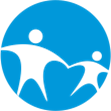 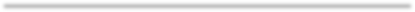 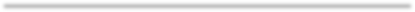 Programa de Educação Integral-PEIO Projeto de Educação Integral- PEI, através dos convênios celebrado junto a SMED, garante um atendimento de até quatro horas relógio diárias, além da carga horária fornecida pela escola, contribuindo no desenvolvimento integral e no processo de aprendizagem do educando; e construindo uma relação mais harmoniosa com a família e a comunidade em geral.Nas periferias de Porto Alegre, como a Lomba do Pinheiro, existe uma carência muito grande da oferta de atividades ludo pedagógicas, culturais ou desportivas no contra turno escolar, o que acaba promovendo a vinculação dos alunos com o espaço da rua, uma vez que em sua maior parte, os pais saem para o trabalho e os deixam em suas casas sem a supervisão de um adulto responsável, tendo muitas vezes as crianças que cuidarem de crianças. Além disso, a perspectiva atual da educação visa o desenvolvimento integral, física, intelectual, social, emocional e simbólica do sujeito afim de que ele alcance patamares elevados de crítica, responsabilidade e capacidade de atuar em diferentes situações e contextos.Através da empatia e o carisma franciscano desenvolveremos as potencialidades dos educandos, abordando os temas que permeiam nossa sociedade de forma contextualizada, com as atividades de letramento, numeramento, desporto e artes, assim fazendo com que as crianças e os adolescentes sejam protagonistas na construção de seu conhecimento.Este programa tem por objeto o atendimento a educandos das escolas da Rede Municipal de Ensino em locais fora do espaço escolar, por meio de ações pedagógicas significativas, vinculadas aos conteúdos escolares, mas que os extrapolem na medida que cheguem a eles por diferentes áreas e campos de conhecimento. Ação Desenvolvida: Oficinas de Música de Canto-Coral; Cavaquinho; Expressão corporal; Flauta Doce; Iniciação musical; Musicalização infantil; Percussão; Piano; Sapateado; Teoria e Percepção; Violão; Violino; Violoncelo; Monitorias pedagógicas; Numeramento; Letramento; Atividades culturais Gerais; Atividades desportivas; Ensaios da Orquestra; Apresentações artísticas nas escolas de ensino fundamental do território e entidades parceiras.Público Alvo: Alunos de escolas infantis e ensino fundamental da região de abrangência e educandos do CPCA.Equipe: 34 + 1 coordenador: 1 Diretor pedagógico: